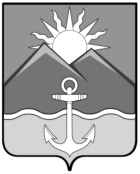 АДМИНИСТРАЦИЯХАСАНСКОГО МУНИЦИПАЛЬНОГО РАЙОНАПОСТАНОВЛЕНИЕ пгт Славянка 23.11.2022  г.	   			                                                                 № 868-па      	Руководствуясь Уставом Хасанского муниципального района, администрация Хасанского муниципального района  ПОСТАНОВЛЯЕТ:             1. Отменить постановление администрации Хасанского муниципального района от 02.11.2022г. № 795-па «О проведении митинга, посвященного подвигу  пограничника Петра Ивановича Овчинникова».           2. Контроль за исполнением настоящего постановления возложить на заместителя главы администрации Хасанского муниципального района                       А.Е. Худоложного.Глава Хасанского муниципального района                                                                              И.В.Степанов                                